
ՀԱՅԱՍՏԱՆԻ ՀԱՆՐԱՊԵՏՈՒԹՅԱՆ ՇԻՐԱԿԻ ՄԱՐԶԻ ԱԽՈՒՐՅԱՆ ՀԱՄԱՅՆՔԻ ԱՎԱԳԱՆԻ 
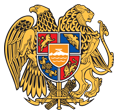 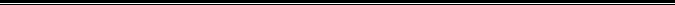 ԱՐՁԱՆԱԳՐՈՒԹՅՈՒՆ N 9
06 ՍԵՊՏԵՄԲԵՐԻ 2019թվական

ԱՎԱԳԱՆՈՒ ՀԵՐԹԱԿԱՆ ՆԻՍՏԻՀամայնքի ղեկավարի  հրավերով նիստին ներկա էին ավագանու 9 անդամներ:Բացակա էին` Գեվորգ Բաբուջյանը, Վոլոդյա Էլբակյանը, Արմեն Համիկյանը, Վալոդյա Հովհաննիսյանը, Լադիկ Ղազարյանը, Արամայիս Մքոյանը;Համայնքի ղեկավարի հրավերով ավագանու նիստին մասնակցում էին`
Լիպարիտ Տիգրանյանը, Սուրեն Աբրահամյանը, Ավետիք Սերոպյանը, Ռոբերտ Ղազարյանը , Ռուբիկ Քաբաբյանը:Նիստը վարում էր  համայնքի ղեկավար` Արծրունի Իգիթյանը:Նիստը արձանագրում էր աշխատակազմի քարտուղար` Հայկանուշ Խաչատրյանը:Լսեցին
ՀԱՅԱՍՏԱՆԻ ՀԱՆՐԱՊԵՏՈՒԹՅԱՆ ՇԻՐԱԿԻ ՄԱՐԶԻ ԱԽՈՒՐՅԱՆ ՀԱՄԱՅՆՔԻ ԱՎԱԳԱՆՈՒ 2019 ԹՎԱԿԱՆԻ ՍԵՊՏԵՄԲԵՐԻ 6-Ի ԹԻՎ 9 ՆԻՍՏԻ ՕՐԱԿԱՐԳԸ ՀԱՍՏԱՏԵԼՈՒ ՄԱՍԻՆ /Զեկ. ԱՐԾՐՈՒՆԻ ԻԳԻԹՅԱՆ/Ղեկավարվելով «Տեղական ինքնակառավարման մասին» Հայաստանի Հանրապետության օրենքի 14-րդ հոդվածի 6-րդ մասի դրույթով՝ Հայաստանի Հանրապետության Շիրակի մարզի Ախուրյան համայնքի ավագանին որոշում է.Հաստատել Հայաստանի Հանրապետության Շիրակի մարզի Ախուրյան համայնքի ավագանու 2019 թվականի սեպտեմբերի 6-ի թիվ 9 նիստի հետևյալ օրակարգը․Հայաստանի Հանրապետության Շիրակի մարզի Ախուրյան համայնքի ավագանու 2019 թվականի հունվարի 31-ի թիվ 2-Ն որոշման մեջ լրացում կատարելու մասին
/զեկուցող՝ Հայաստանի Հանրապետության Շիրակի մարզի Ախուրյան համայնքի ղեկավար Ա․Իգիթյան/Հայաստանի Հանրապետության Շիրակի մարզի Ախուրյան համայնքի ավագանու 2018 թվականի դեկտեմբերի 28-ի թիվ 134-Ն որոշման մեջ փոփոխություններ կատարելու մասին
/զեկուցող՝ Հայաստանի Հանրապետության Շիրակի մարզի Ախուրյան համայնքի ղեկավար Ա․Իգիթյան/Հայաստանի Հանրապետության Շիրակի մարզի Ախուրյան համայնքի դիմումատու թվով ․․ անապահով ընտանիքներին միանվագ դրամական օգնություն տրամադրելու մասին 
/զեկուցող՝ Հայաստանի Հանրապետության Շիրակի մարզի Ախուրյան համայնքի ղեկավար Արծրունի Իգիթյան/Հայաստանի Հանրապետության Շիրակի մարզի Ախուրյանի համայնքի բնակչուհի Սվետլանա Վարդանյանին գույքահարկի արտոնություն սահմանելու մասին
/զեկուցող՝ Հայաստանի Հանրապետության Շիրակի մարզի Ախուրյան համայնքի ղեկավար Արծրունի Իգիթյան/Հայաստանի Հանրապետության Շիրակի մարզի Ախուրյանի համայնքի սեփականություն հանդիսացող Ջրաշինարարների փողոց, շենք 11 թիվ 15 բնակարանը Մանվել  Սոկրատի Խաչատրյանի ընտանիքն նվիրելու մասին 
/զեկուցող՝ Հայաստանի Հանրապետության Շիրակի մարզի Ախուրյան համայնքի ղեկավար Արծրունի Իգիթյան/ Հայաստանի Հանրապետության Շիրակի մարզի Ախուրյան համայնքի սեփականություն հանդիսացող բնակավայրի նշանակության հողերից աճուրդ-վաճառքի միջոցով օտարելու, օտարման մեկնարկային գին եվ պայմաններ հաստատելու մասին
/զեկուցող՝ Հայաստանի Հանրապետության Շիրակի մարզի Ախուրյան համայնքի ղեկավար Արծրունի Իգիթյան/ Հայաստանի Հանրապետության Շիրակի մարզի Ախուրյան համայնքի ավագանու 2018 թվականի դեկտեմբերի 28-ի թիվ 133 որոշման մեջ լրացումներ կատարելու մասին
/զեկուցող՝ Հայաստանի Հանրապետության Շիրակի մարզի Ախուրյան համայնքի ղեկավար Արծրունի Իգիթյան/ Քննարկվեց օրակարգում լրացուցիչ հարց ավելացնելու հարցը՝ այն է. Ախուրյանի համայնքապետարանի վարչական շենքի տարածքից Էկոնոմիկայի նախարարությանն անհատույց տրամադրելու հարցը: Ավագանին հաստատեց փոփոխված օրակարգը, սակայն հետագայում որոշվեց հարցի քննքրկումը տեղափոխել հաջորդ նիստին: Որոշումն ընդունված է. /կցվում է որոշում N 78/Լսեցին
ՀԱՅԱՍՏԱՆԻ ՀԱՆՐԱՊԵՏՈՒԹՅԱՆ ՇԻՐԱԿԻ ՄԱՐԶԻ ԱԽՈՒՐՅԱՆ ՀԱՄԱՅՆՔԻ ԱՎԱԳԱՆՈՒ 2019ԹՎԱԿԱՆԻ ՀՈՒՆՎԱՐԻ 31-Ի ԹԻՎ 2-Ն ՈՐՈՇՄԱՆ ՄԵՋ ԼՐԱՑՈՒՄ ԿԱՏԱՐԵԼՈՒ ՄԱՍԻՆ /Զեկ. ԱՐԾՐՈՒՆԻ ԻԳԻԹՅԱՆ/Ղեկավարվելով «Նորմատիվ իրավական ակտերի մասին» Հայաստանի Հանրապետության օրենքի 33-րդ հոդվածի 3-րդ մասի և 34-րդ հոդվածի 1-ին մասի դրույթներով՝
Հայաստանի Հանրապտության Շիրակի մարզի Ախուրյան համայնքի ավագանին որոշում է․Հայաստանի Հանրապետության Շիրակի մարզի Ախուրյան համայնքի ավագանու 2019թվականի հունվարի 31-ի «Հայաստանի Հանրապետության Շիրակի մարզի Ախուրյան համայնքի սեփականություն հանդիսացող անշարժ գույքի օտարման 2019թվականի ծրագիրը հաստատելու մասին» թիվ 2-Ն որոշման  հավելվածներում կատարել լրացում հետևյալ բովանդակությամբ․թիվ 1 (Բնակավայրերի նպատակային նշանակության հողամաս) հավելվածում 15 թվից հետո լրացնել 16-20 թվերով՝ համաձայն թիվ 1 հավելվածի։թիվ 4 (Արդյունաբերության, ընդերքօգտագործման և այլ արտադրական նշանակության) հավելվածում 1 թվից հետո լրացնել 2 թվով՝ համաձայն թիվ 2 հավելվածի։Որոշումն ընդունված է. /կցվում է որոշում N 79-Ն/Լսեցին
ՀԱՅԱՍՏԱՆԻ ՀԱՆՐԱՊԵՏՈՒԹՅԱՆ ՇԻՐԱԿԻ ՄԱՐԶԻ ԱԽՈՒՐՅԱՆ ՀԱՄԱՅՆՔԻ ԱՎԱԳԱՆՈՒ 2018ԹՎԱԿԱՆԻ ԴԵԿՏԵՄԲԵՐԻ 28-Ի ԹԻՎ 134-Ն ՈՐՈՇՄԱՆ ՄԵՋ ՓՈՓՈԽՈՒԹՅՈՒՆՆԵՐ ԿԱՏԱՐԵԼՈՒ ՄԱՍԻՆ /Զեկ. ԱՐԾՐՈՒՆԻ ԻԳԻԹՅԱՆ/Ղեկավարվելով «Տեղական ինքնակառավարման մասին» Հայաստանի Հանրապետության օրենքի 18-րդ հոդվածի 1-ին մասի 5-րդ կետի, «Նորմատիվ իրավական ակտերի մասին» Հայաստանի Հանրապետության օրենքի 1-ին հոդվածի 2-րդ մասի, 33-րդ հոդվածի 1-ին մասի 1-ին կետի և 34-րդ հոդվածի 1-ին, 2-րդ և 3-րդ մասերի դրույթներով և հաշվի առնելով Հայաստանի Հանրապետության Շիրակի մարզի Ախուրյան համայնքի ղեկավարի առաջարկությունը՝ 
Հայաստանի Հանրապետության Շիրակի մարզի Ախուրյան համայնքի ավագանին որոշում է.Հայաստանի Հանրապետության Շիրակի մարզի Ախուրյան համայնքի ավագանու 2018 թվականի դեկտեմբերի 28-ի «Հայաստանի Հանրապետության Շիրակի մարզի Ախուրյան համայնքի 2019 թվականի բյուջեն հաստատելու մասին» թիվ 134-Ն որոշման մեջ կատարել հետևյալ փոփոխությունները․1.  Բաժին 01 Խումբ 1 Դաս 1 «Օրենսդիր և գործադիր մարմիններ, պետական կառավարում» ծրագրի << 146490.2>> հազար դրամ թիվը փոխարինել  <<149490.2>> հազար  դրամ թվով, այդ թվում՝ 
1)  ֆոնդային մասի<<5916.0>> հազար դրամ թիվը փոխարինել <<8916.0 հազար   դրամ>> թվով, որից՝ ըստ տնտեսագիտական դասակարգման հոդվածների․    
ա/  <<Շենքերի և շինությունների կապիտալ վերանորոգում>>5113 հոդվածի <<14 15.9>> հազար դրամ թիվը փոխարինել <<4415.9>> հազար դրամ թվով 
2.  Բաժին 01 Խումբ 6 Դաս 1<<Ընդհանուր բնույթի հանրային ծառայություններ (այլ դասերին չպատկանող)>>ծրագրի <<171910.5>> հազար դրամ թիվը փոխարինել    
    <<183014.0>> հազար դրամ թվով այդ թվում՝
1)   ֆոնդային մասի<<134267.0 >> հազար դրամ թիվը փոխարինել <<145370.5>> հազար դրամ թվով,որից՝ ըստ տնտեսագիտական դասակարգման հոդվածների․
ա/ <<Շենքերիևշինությունների կապիտալ վերանորոգում>>5113 հոդվածի <<65590.3 >>հազար դրամ  թիվը փոխարինել <<76693.8 >> հազար դրամ թվով․
3.   Բաժին 04 Խումբ 9 Դաս 1 <<Տնտեսական հարաբերություններ (այլ դասերին չպատկանող)>> ծրագրի  <<-2048.5 դրամ>> թիվը փոխարինել <<-16152.0 >> հազար դրամ        թվով,  այդ թվում ՝
1)   ֆոնդային մասի <<-2048.5 >> հազար դրամ   թիվը փոխարինել <<-15022.2 >> հազար դրամ թվով, որից՝  ըստ տնտեսագիտական դասակարգման հոդվածների․
ա.  <<Այլ հիմնական միջոցների օտարումից մուտքեր>> 8131 հոդվածի <<0 դրամ >> թիվը փոխարինել <<-1129.8 >> հազար դրամ թվով
բ.  <<Հողի իրացումից մուտքեր>> 8411 հոդվածի <<-2048.5 հազար  դրամ>> թիվը  փոխարինել <<15022.2>> հազար դրամ թվով:Որոշումն ընդունված է. /կցվում է որոշում N 80-Ն/Լսեցին
ՀԱՅԱՍՏԱՆԻ ՀԱՆՐԱՊԵՏՈՒԹՅԱՆ ՇԻՐԱԿԻ ՄԱՐԶԻ ԱԽՈՒՐՅԱՆ ՀԱՄԱՅՆՔԻ ԴԻՄՈՒՄԱՏՈՒ ԹՎՈՎ 15 ԱՆԱՊԱՀՈՎ ԸՆՏԱՆԻՔՆԵՐԻՆ ՄԻԱՆՎԱԳ ԴՐԱՄԱԿԱՆ ՕԳՆՈՒԹՅՈՒՆ ՏՐԱՄԱԴՐԵԼՈՒ ՄԱՍԻՆ /Զեկ. ԱՐԾՐՈՒՆԻ ԻԳԻԹՅԱՆ/Հիմք ընդունելով Հայաստանի Հանրապետության Շիրակի մարզի Ախուրյան համայնքի ավագանու 2017թվականի դեկտեմբերի 25-ի թիվ 20-Ն որոշմամբ հաստատված կարգի 7-րդ կետը և Հայաստանի Հանրապետության Շիրակի մարզի Ախուրյան համայնքի թվով 15 անապահով ընտանիքների դիմումները՝ 
Հայաստանի Հանրապետության Շիրակի մարզի Ախուրյան համայնքի ավագանին որոշում է. Հայաստանի Հանրապետության Շիրակի մարզի Ախուրյան համայնքի 2019 թվականի բյուջեի 10.3.1 «Հարազատին կորցրած անձինք» ծրագրի «Հուղարկավորության նպաստներ բյուջեից» 4726 հոդվածով նախատեսնված գումարներից համայնքի թվով դիմումատու ընտանիքների տրամադրել դրամական օգնություն ընդհանուր գումարով 100․0 հազար /մեկ հարյուր հազար/ Հայաստանի Հանրապետության դրամ՝ համաձայն թիվ 1 հավելվածի:Հայաստանի Հանրապետության Շիրակի մարզի Ախուրյան համայնքի 2019 թվականի բյուջեի պահուստային ֆոնդի պահուստային միջոցներ «Այլ նպաստներ բյուջեից» ծրագրի 4729 հոդվածից թվով 11 անապահով ընտանիքների տրամադրել դրամական օգնություն ընդհանուր գումարով 300․0հազար /երեք հարյուր հազար/ Հայաստանի Հանրապետության դրամ՝ համաձայն թիվ 2 հավելվածի։Մերժել․
1)  «ԷԽՈ» հասարակակն կազմակերպության դիմումը՝ ֆինանսական միջոցների սղության պատճառով
2)  Հայաստանի Հանրապետության Շիրակի մարզի Ախուրյան համայնքի Ջրառատ գյուղի բնակիչ  Սաթենիկ Դարբինյանի դիմումը՝ ընթացիկ տարում դրամական օգնություն ստանալու պատճառով։Ախուրյան համայնքի ավագանու Ֆինանսավարկային, բյուջետային և տնտեսական  հարցերի մշտական հանձնաժողովը մերժել էր Կարապետ Եղոյանի մահվան շախսերի հետ կապված ֆիբնանսական աջակցության դիմումը, քանի որ վերջինս բնակվել և մահացել էր Գյումրու տուն ինտերնատում։Որոշումն ընդունված է. /կցվում է որոշում N 81/Լսեցին
ՀԱՅԱՍՏԱՆԻ ՀԱՆՐԱՊԵՏՈՒԹՅԱՆ ՇԻՐԱԿԻ ՄԱՐԶԻ ԱԽՈՒՐՅԱՆԻ ՀԱՄԱՅՆՔԻ ԲՆԱԿՉՈՒՀԻ ՍՎԵՏԼԱՆԱ ՄԻՍԱԿԻ ՎԱՐԴԱՆՅԱՆԻ ՄԵՔԵՆԱՅԻ ԳՈՒՅՔԱՀԱՐԿԸ ԶԻՋԵԼՈՒ ՄԱՍԻՆ /Զեկ. ԱՐԾՐՈՒՆԻ ԻԳԻԹՅԱՆ/Հիմք ընդունելով Հարկային օրենսգրքի 230-րդ հոդվածի 3-րդ մասի, 245-րդ հոդվածի 2 մասի դրույթները և Հայաստանի Հանրապետության Շիրակի մարզի Ախուրյանի համայնքի բնակչուհի Սվետլանա Վարդանյանին դիմումը գույքահարկի արտոնություն սահմանելու մասին՝ 
Հայաստանի Հանրապետության Շիրակի մարզի Ախուրյանի համայնքի ավագանին որոշում է.Հայաստանի Հանրապետության Շիրակի մարզի Ախուրյան համայնքի Ախուրյան գյուղ, Ախուրյանի խճուղի տնակ 19/1 հասցեի բնակչուհի, թոշակառու Սվետլանա Միսակի Վարդանյանի  համար սահմանել գուքահարկի արտոնություն․ /սոցիալական ապահովության քարտի համարը 6412470034,  հարկ վճարողի հաշվառման համարը  ՀՎՀՀ՝ X0100359/  խոտանման ենթակա MERSEDES-BENZ V320 մակնիշի, 34CC052 պետհամարանիշի մեքենայի գույքահարկի և տույժի 108199 ՀՀ դրամ ընդհանուր գումարից զիջել 50000 Հայաստանի Հանրապետության դրամ:Որոշումն ընդունված է. /կցվում է որոշում N 82/Լսեցին
ՀԱՅԱՍՏԱՆԻ ՀԱՆՐԱՊԵՏՈՒԹՅԱՆ ՇԻՐԱԿԻ ՄԱՐԶԻ ԱԽՈՒՐՅԱՆ ՀԱՄԱՅՆՔԻ ՍԵՓԱԿԱՆՈՒԹՅՈՒՆ ՀԱՆԴԻՍԱՑՈՂ ՋՐԱՇԻՆԱՐԱՐՆԵՐԻ ՓՈՂՈՑԻ ԹԻՎ 11 ՇԵՆՔԻ ԹԻՎ 15 ԲՆԱԿԱՐԱՆԸ ՄԱՆՎԵԼ ՍՈԿՐԱՏԻ ԽԱՉԱՏՐՉՅԱՆԻ ԸՆՏԱՆԻՔԻՆ ՆՎԻՐԵԼՈՒ ՄԱՍԻՆ /Զեկ. ԱՐԾՐՈՒՆԻ ԻԳԻԹՅԱՆ/Ղեկավարվելով «Տեղական ինքնակառավարման մասին» Հայաստանի Հանրապետության օրենքի 18-րդ հոդվածի 1-ին մասի 21-րդ կետի դրույթով և հիմք ընդունելով Հայաստանի Հանրապետության Շիրակի մարզի Ախուրյան համայնքի բնակիչ Մանվել Սոկրատի Խաչատրյանի դիմումը՝
Հայաստանի Հանրապետության Շիրակի մարզի Ախուրյան համայնքի ավագանին որոշում է.Հայաստանի Հանրապետության Շիրակի մարզի Ախուրյանի համայնքի սեփականություն համարվող Ջրաշինարարների փողոցի թիվ 11 շենքի թիվ 15՝ 70.98 քառակուսի մետր մակերեսով բնակարանը ընդհանուր բաժնային սեփականության իրավունքով նվիրել Մանվել Սոկրատի Խաչատրյանի 4/չորս/անձից բաղկացած ընտանիքին։Որոշումն ընդունված է. /կցվում է որոշում N 83/Լսեցին
ՀԱՅԱՍՏԱՆԻ ՀԱՆՐԱՊԵՏՈՒԹՅԱՆ ՇԻՐԱԿԻ ՄԱՐԶԻ ԱԽՈՒՐՅԱՆ ՀԱՄԱՅՆՔԻ ՍԵՓԱԿԱՆՈՒԹՅՈՒՆ ՀԱՆԴԻՍԱՑՈՂ ԲՆԱԿԱՎԱՅՐԻ ՆՇԱՆԱԿՈՒԹՅԱՆ ՀՈՂԵՐԻՑ ԱՃՈՒՐԴ-ՎԱՃԱՌՔԻ ՄԻՋՈՑՈՎ ՕՏԱՐԵԼՈՒ, ՕՏԱՐՄԱՆ ՄԵԿՆԱՐԿԱՅԻՆ ԳԻՆ ԵՎ ՊԱՅՄԱՆՆԵՐ ՀԱՍՏԱՏԵԼՈՒ ՄԱՍԻՆ /Զեկ. ԱՐԾՐՈՒՆԻ ԻԳԻԹՅԱՆ/Ղեկավարվելով «Տեղական ինքնակառավարման մասին» Հայասատանի Հնարապետության օրենքի 18-րդ հոդվածի 1-ին մասի 21-րդ կետի և Հայաստանի Հանրապետության Հողային օրենսգրքի 67-րդ հոդվածի 2-րդ,3-րդ մասերի դրույթներով՝ Հայաստանի Հանրապետության Շիրակի մարզի Ախուրյան համայնքի գլխավոր հատակագծին և գոտիավորման սխեմային համապատասխան՝ 
Հայաստանի Հանրապետության Շիրակի մարզի Ախուրյան համայնքի ավագանին որոշում է․ Հայաստանի Հանրապետության Շիրակի մարզի Ախուրյան համայնքի
սեփականություն հանդիսացող բնակավայրի նպատակային նշանակության հողերի աճուրդ-վաճառքի միջոցով օտարել:Հողամասի օտարման մեկնարկային գին սահմանել տվյալ պահին գործող կադաստրային արժեքի չափով : Հողամասի օտարման պայմաններն հաստատել համաձայն թիվ 1 և թիվ 2 հավելվածների: Որոշումն ընդունված է. /կցվում է որոշում N 84/Լսեցին
ՀԱՅԱՍՏԱՆԻ ՀԱՆՐԱՊԵՏՈՒԹՅԱՆ ՇԻՐԱԿԻ ՄԱՐԶԻ ԱԽՈՒՐՅԱՆ ՀԱՄԱՅՆՔԻ ԱՎԱԳԱՆՈՒ 2018 ԹՎԱԿԱՆԻ ԴԵԿՏԵՄԲԵՐԻ 28-Ի ԹԻՎ 133 ՈՐՈՇՄԱՆ ՄԵՋ ԼՐԱՑՈՒՄ ԿԱՏԱՐԵԼՈՒ ՄԱՍԻՆ /Զեկ. ԱՐԾՐՈՒՆԻ ԻԳԻԹՅԱՆ/Ղեկավարվելով «Տեղական ինքնակառավարման մասին» Հայաստանի Հանրապետության օրենքի 18-րդ հոդվածի 1-ին մասի 42-րդ կետի, 77-րդ հոդվածի 3-րդ մասի,«Նորմատիվ իրավական ակտերի մասին» Հայաստանի Հանրապետության օրենքի 1-ին հոդվածի 2-րդ մասի, 33-րդ հոդվածի 3-րդ մասի, 34-րդ հոդվածի 1-ին, 2-րդ և 3-րդ մասերի դրույթներով՝ 
Հայաստանի Հանրապետության Շիրակի մարզի Ախուրյան համայնքի ավագանին որոշում է.Հայաստանի Հանրապետության Շիրակի մարզի Ախուրյան համայնքի ավագանու 2018 թվականի դեկտեմբերի 28-ի «Հայաստանի Հանրապետության Շիրակի մարզի Ախուրյան համայնքի սեփականության ամենամյա գույքագրման փաստաթղթերը հաստատելու մասին» թիվ 133 որոշման մեջ կատարել հետևյալ լրացումները.Հայաստանի Հանրապետության Շիրակի մարզի «Ախուրյանի կոմունալ սպասարկում և բարեկարգում» համայնքային ոչ առևտրային կազմակերպության գույքացանկում 29 թվից հետո լրացնել նոր 30-
31 կետեր՝ համաձայն թիվ 1 հավելվածիՀայաստանի Հանրապետության Շիրակի մարզի Ախուրյան համայնքի Ախուրյան գյուղի գույքացանկում
311 թվից հետո լրացնել նոր 312 կետ՝ համաձայն թիվ 2 հավելվածիՀայաստանի Հանրապետության Շիրակի մարզի Ախուրյան համայնքի Կամո գյուղի գույքացանկում
86 թվից հետո լրացնել նոր 87-88 կետեր՝ համաձայն թիվ 3 հավելվածիՀայաստանի Հանրապետության Շիրակի մարզի Ախուրյան համայնքի Արևիկ գյուղի գույքացանկում
64 թվից հետո լրացնել նոր 65-66 կետեր՝ համաձայն թիվ 4 հավելվածի։Որոշումն ընդունված է. /կցվում է որոշում N 85/
Համայնքի ղեկավար

ԱՐԾՐՈՒՆԻ ԻԳԻԹՅԱՆ________________Նիստն արձանագրեց`  Հայկանուշ Խաչատրյանը _________________________________Կողմ-8Դեմ-0Ձեռնպահ-0Կողմ-8Դեմ-0Ձեռնպահ-0Կողմ-9Դեմ-0Ձեռնպահ-0Կողմ-9Դեմ-0Ձեռնպահ-0Կողմ-7Դեմ-2Ձեռնպահ-0Կողմ-9Դեմ-0Ձեռնպահ-0Կողմ-9Դեմ-0Ձեռնպահ-0Կողմ-9Դեմ-0Ձեռնպահ-0 Ավագանու անդամներՖՐՈՒՆԶԵ ԱՆՏՈՆՅԱՆԺԻՐԱՅՐ ԳԱԲՈՅԱՆԱՐՏԱՇԵՍ ԳԵՎՈՐԳՅԱՆԱՐՏԱՇԵՍ ԴՐՄԵՅԱՆՀՈՎՀԱՆՆԵՍ ԽԱՉԱՏՐՅԱՆՏԻԳՐԱՆ ՄԱԹԵՎՈՍՅԱՆՀՈՎՀԱՆՆԵՍ ՄԱԹՈՍՅԱՆՄՀԵՐ ՄՆԱՑՅԱՆԳԵՂԱՄ ՊԵՏՐՈՍՅԱՆ